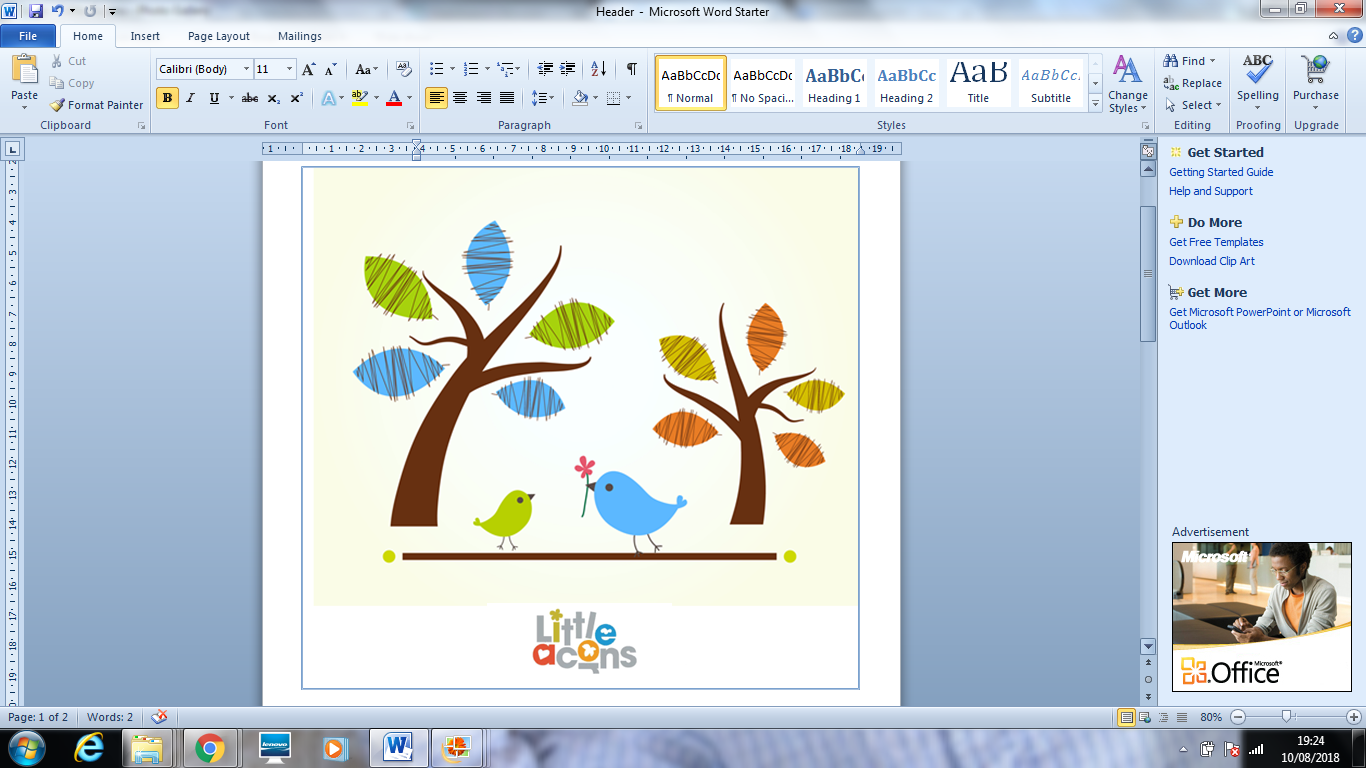 Behaviour Management Policy & ProcedureI manage behaviour positively and consistently taking into account each child’s age, stage of development and particular individual needs.I encourage good behaviour by:Setting a good example to childrenPraising children as much as possibleBeing consistentSetting clear and appropriate house rulesRewarding good behaviourGiving encouragementBuilding children’s self-esteemRewarding positive behaviourI will manage unwanted behaviour by:Setting boundariesTalking to the child about their behaviourApplying distraction techniques and re-directing activitiesGiving the child “Time Out“Encouraging the child to apologise for their actionsMaking allowances for changes to the child’s home life, such as a bereavement, new baby or family breakdownI will not use or threaten any punishment which could adversely affect a child’s well-being.I will only use physical intervention to manage a child’s behaviour if it is necessary to prevent personal injury to the child, other children or an adult or to prevent serious damage to property or in what would reasonably be regarded as exceptional circumstances.Should it be necessary to use physical intervention I will advise the child’s parent of this at the earliest practicable opportunity and will make a written record.I will encourage parents to advise me of any specific behaviour management expectation that they may have in relation to their child and will endeavour to incorporate these into my own management of that child’s behaviour if I consider them to be appropriate.Should I consider a child’s behaviour to be unacceptable I will liaise with the child’s parents to agree a management plan, should the child’s behaviour continue to be unacceptable then I will terminate that child’s contract.